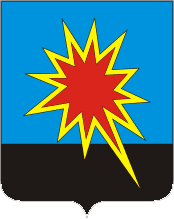 КЕМЕРОВСКАЯ ОБЛАСТЬКАЛТАНСКИЙ ГОРОДСКОЙ ОКРУГАДМИНИСТРАЦИЯ КАЛТАНСКОГО ГОРОДСКОГО ОКРУГАПОСТАНОВЛЕНИЕОб утверждении перечня приоритетных видов общественных работ, организуемых на территории Калтанского городского округа в 2019 году 	В соответствии с постановлением Правительства Российской Федерации от 14.07.1997 г. № 875 «Об утверждении Положения об организации общественных работ», приказом Департамента труда и занятости населения Кемеровской области  от 11.12.2018 г. № 96 «Об утверждении перечня приоритетных видов общественных работ, организуемых на территории Кемеровской области в 2019 году»:1. Утвердить прилагаемый перечень приоритетных видов общественных работ, организуемых на территории Калтанского городского округа в 2019 г.2. Рекомендовать предприятиям, организациям Калтанского городского округа, ГКУ ЦЗН г. Осинники организовать общественные работы с учетом масштабов безработицы, численности незанятого населения и необходимости развития производственной и социальной инфраструктуры городского округа.3. Постановление администрации Калтанского городского округа от 05.02.2018г. № 27-п «Об утверждении перечня приоритетных видов общественных работ, организуемых на территории Калтанского городского округа в 2018 году» признать утратившим силу.4. Начальнику отдела организационной и кадровой работы (Верещагина Т.А.) опубликовать настоящее постановление на официальном сайте администрации Калтанского городского округа.5. Директору МАУ «Пресс-Центр» г. Калтан (Беспальчук В.Н.) опубликовать настоящее постановление в местной газете «Калтанский вестник».6. Постановление вступает в силу с момента официального опубликования и распространяет свое действие на правоотношения, возникшие с 01.01.2019 г.7. Контроль за исполнением настоящего постановления возложить на заместителя главы Калтанского городского округа по экономике Горшкову А.И.Глава Калтанского		                                                     городского округа	   					                   И.Ф. ГолдиновУтвержден                                                                                  постановлением администрацииКалтанского городского округаот 01.03.2019 г.  №55-пПереченьприоритетных видов общественных работ,организуемых на территории Калтанского городского округа в 2019 годуБлагоустройство, озеленение и очистка территорий муниципальных образований, предприятий,  внутридомовых территорий.Уборка производственных, непроизводственных и служебных помещений. Содержание в чистоте автобусных остановок, площадок и элементов их обустройства. Строительство и ремонт автомобильных дорог.Выращивание, уборка, переработка и хранение сельскохозяйственной продукции, в том числе в тепличном хозяйстве.Выращивание и содержание сельскохозяйственных животных.Содержание овощехранилищ. Сбор и заготовка лекарственных растений и дикоросов.Сбор и переработка вторичного сырья и отходов.Ремонт производственных зданий и сооружений, служебных и подсобных помещений, объектов социально – культурного назначения. Строительство жилья. Реконструкция жилого фонда.Производство продукции из металла, пластмассы и дерева.Обслуживание общественного пассажирского транспорта.Эксплуатация жилищно-коммунального хозяйства.Обслуживание объектов железно – дорожного транспорта. Обеспечение населения услугами торговли, связи, общественного питания и бытового обслуживания.Упаковка, фасовка и сортировка готовой продукции.Производство швейных изделий. Погрузка и разгрузка сырья, материалов, готовой продукции.Восстановление, сохранение и благоустройство воинских захоронений, установка мемориальных сооружений и объектов, увековечивающих память погибших при защите Отечества. Организация и проведение мероприятий, связанных с памятными датами и событиями.Восстановление, сохранение и благоустройство историко-архитектурных памятников, зон отдыха, парков культуры, скверов.Обслуживание санаторно-курортных зон.Уход за престарелыми, инвалидами и участниками ВОВ. Оказание гражданам пожилого возраста и инвалидам социальных услуг на дому и в специализированных учреждениях. Содержание и развитие образовательных организаций, учреждений культуры и спорта, здравоохранения, социального обслуживания населения.Организация оздоровления, досуга и занятости детей в период каникул в учреждениях культуры, лагерях труда и отдыха. Руководство бригадами школьников.Организация и проведение общественных, культурных и спортивных мероприятий, статистических и социологических исследований, опросов общественного мнения.Охранная деятельность.Подготовка к архивному хранению документов.Организация и осуществление делопроизводства в учреждениях, организациях и предприятиях.Подсобные работы во всех отраслях.Перевозка грузов.                                  от 01.03.2019 г.    № 55 -п